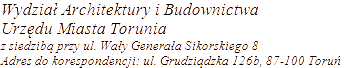 WNIOSKI * Wyłączenie jawności danych – art. 5, ust. 2 ustawy z dnia 06.09.2001 r. o dostępie do informacji publicznej (tekst jednolity: Dz.U. z 2020 r., poz. 2176 ze zm.) Wyłączenia dokonał: Prezydent Miasta ToruniaSPIS SPRAW – ROK 2023Hasło klasyfikacyjne z rzeczowego wykazu akt: Pozwolenia na rozbiórkęSymbol klasyfikacyjny z rzeczowego wykazu akt: 674126Rozbiórka sieci elektroenergetycznej SN: linia napowietrzna SN 15 kV.-dz. nr 82, 80, 76, 81, 135, 110, 114, 115, 116 z obrębu 63Energa Operator S. A. poprzez Piotra Szameta RPW/65060/202320.09.202327Wyburzenie budynku w całości, budynek gospodarczy niezamieszkały. Kielecka 10Bdz. nr 399/3 z obrebu 53Weronika Myszka * Wyłączenie jawności danychRPW/65456/202321.09.202328Rozbiórka dwóch budynków mieszkalnych jednorodzinnych oraz dwóch budynków warsztatowych.Włoclawskadz. nr 468, 467/2, 462 obr. 66FASTERM Budownictwo sp. Z o.o. s.k. ul. Warszawska 63 87-123 DobrzejewiceRPW/67144/202326.09.2023